ИНСТРУКЦИЯ о порядке подачи электронного обращения на официальный интернет сайт Могилевского областного управления Департамента охраны МВД Республики БеларусьЗайдите на официальный интернет сайт Могилевского областного управления Департамента охраны МВД Республики Беларусь.Для этого в адресной сроке Вашего браузера введите адрес:http://mogilev.ohrana.gov.by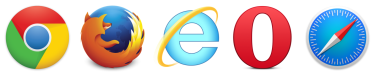 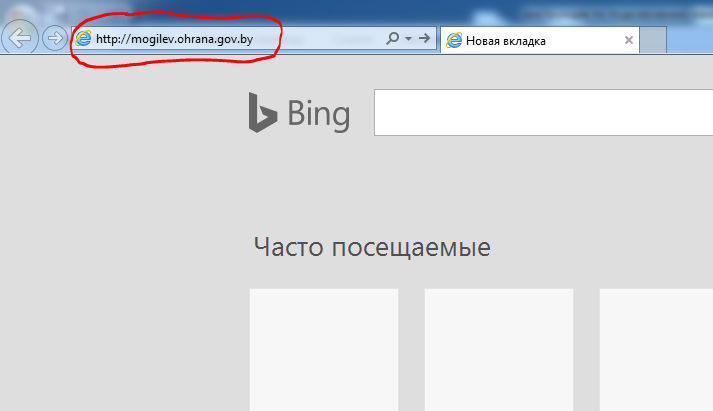 Перейдите во вкладку «Обращения», которая находится в левом верхнем углу открывшейся интернет страницы. 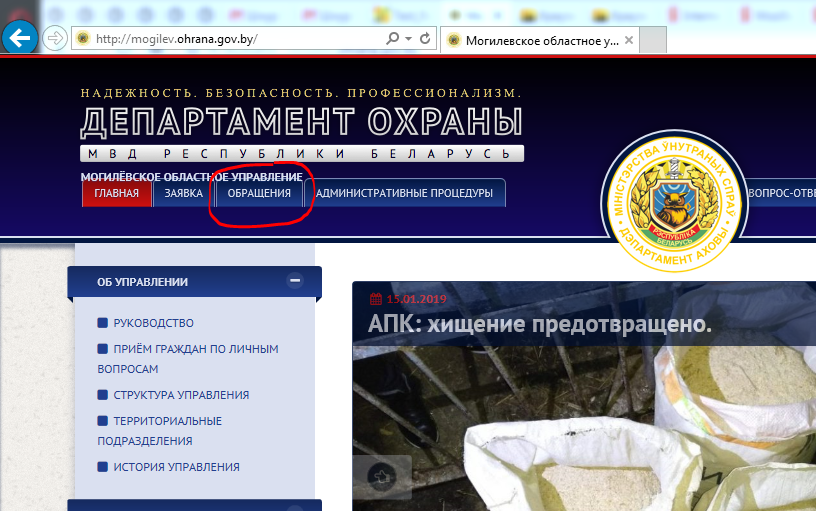 Внимательно изучите информацию, изложенную на открывшейся интернет странице.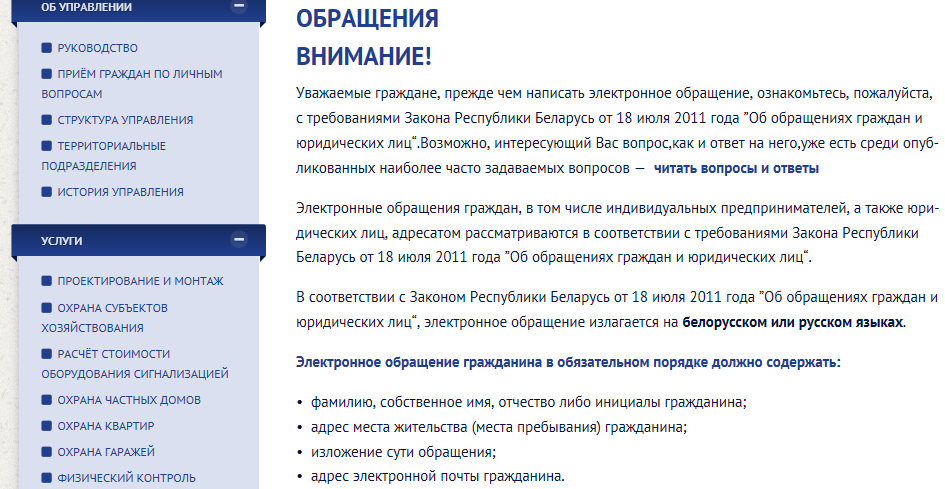 Если Вы жалаете написать обращение от имени физического лица перейдите во вкладку«Электронное обращение гражданина в обязательном порядке должно содержать:».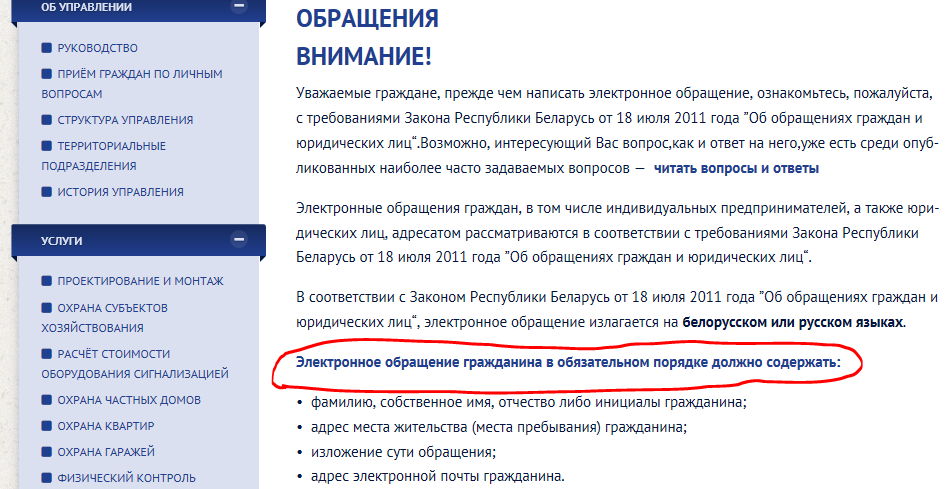 Если Вы желаете написать обращение от имени юридического лица или индивидульного предпринимателя перейдите во вкладку «Электронное обращение юридического лица в обязательном порядке должно содержать:».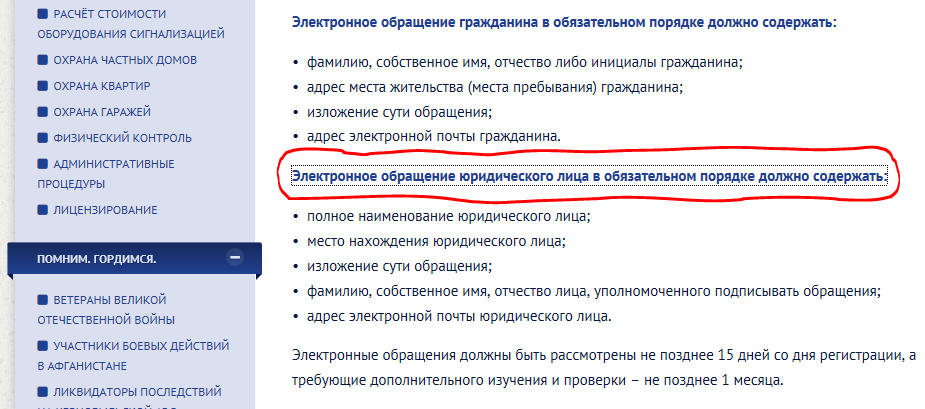 В обязательном порядке заполните все имеющиеся поля.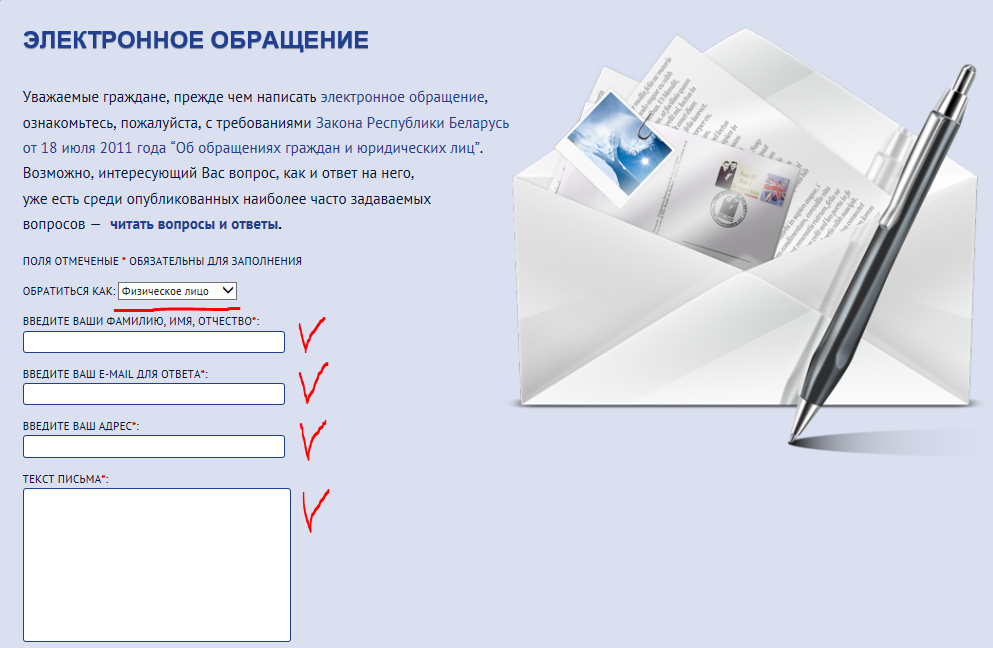 Подтвердите то, что Вы не являетесь автоматической программой «ботом», нажав на вкладку «Я не робот» и ответив на несложный вопрос. Отправьте свое обращение. 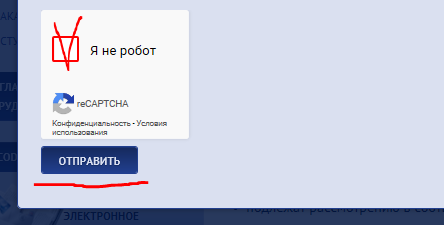 Старший инспектор (по защите государственных секретов) группы защиты государственных секретов идокументационного обеспечения Горецкого отделаДепартамента охраны  МВД Республики Беларусь         Т.В.Карпицкая01.11.2021УТВЕРЖДАЮНачальник Горецкого отделаДепартамента охраны МВД Республики Беларусь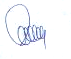 майор милиции                           А.В.Шутов01.11.2021